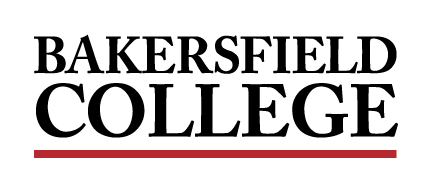 ADMINISTRATIVE COUNCIL MEETINGMonday, September 12, 20222:00 PM - 4:00 PMFireside RoomA G E N D AFacilitator: Jessica Wojtysiak, Associate Vice President of InstructionReview of the AgendaReview of the AgendaReview of the AgendaReview of the AgendaReview of the AgendaItemTitlePresenterTypeTime1.Welcome and Opening RemarksWojtysiakInformation05 min2.Homecoming 2022, “Renegade Fever”Ayala, Urias, LandonInformation10 min3.Renegade PromenadeCarterPresentation05 min4.EnrollmentsHaywardInformation10 min5.StarfishCommisoPresentation30 min6.Budget Office UpdatesBoles, RiosInformation30 min6.HR UpdatesCalderonInformation10 min